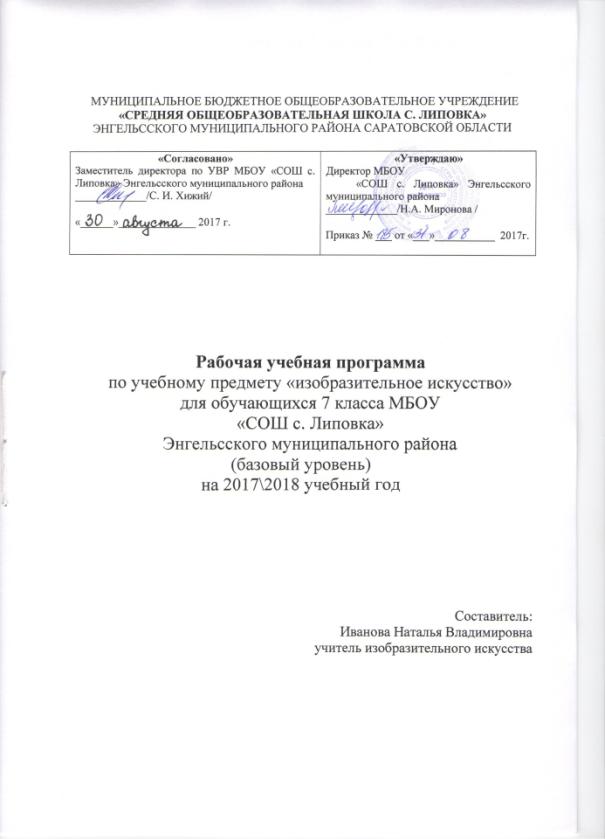 Пояснительная запискаРабочая программа по изобразительному искусству составлена на основе следующих нормативных документов:-  Федеральный закон Российской Федерации от 29 декабря 2012 г. N 273-ФЗ  «Об образовании в Российской Федерации».- Федеральный государственный образовательный стандарт  основного общего образования (Утвержден  приказом Министерства образования  и науки Российской Федерации  от 17 декабря 2010 г. № 1897)- Образовательная программа ООО МБОУ «СОШ с. Липовка»- Примерная программа по учебному предмету «изобразительное искусство» Б. М. Неменский,  Москва, «Просвещение»,  2015 г.Авторская программа «Изобразительное искусство и художественный труд» 1-9 классы/ Под редакцией Б. М. Неменского. – М.: Просвещение, 2015 г.Данная рабочая программа адресована обучающимся 7 класса МБОУ «СОШ с. Липовка».УМК Программа  «Изобразительное искусство и художественный труд» 1-9 классы/ Под редакцией Б. М. Неменского. – М.: Просвещение, 2015 г.Учебник для 7 класса А. С. Питерских, Г. Е. Гуров.  – М.: Просвещение, 2017 г.Рабочая тетрадь для 7 класса. А. С. Питерских, Г. Е. Гуров Твоя мастерская. – М.: Просвещение, 2017 г.Согласно учебному плану и календарному учебному графику МБОУ «СОШ с. Липовка» на 2017-2018 учебный год на изучение  изобразительного искусства в 7 классе отводится  34  часа  в год (34 учебные недели - 1 час  в неделю).		Планируемые результаты освоения      		 В соответствии с требованиями к результатам освоения основной образовательной программы общего образования Федерального государственного образовательного стандарта обучение на занятиях по изобразительному искусству направлено на достижение учащимися личностных, метапредметных и предметных результатов.	  Предметные результаты характеризуют опыт учащихся в художественно-творческой деятельности, который приобретается и закрепляется в процессе освоения учебного предмета:формирование основ художественной культуры обучающихся как части их общей духовной культуры, как особого способа познания жизни и средства организации общения; развитие эстетического, эмоционально-ценностного видения окружающего мира; развитие наблюдательности, способности к сопереживанию, зрительной памяти, ассоциативного мышления, художественного вкуса и творческого воображения;развитие визуально-пространственного мышления как формы эмоционально-ценностного освоения мира, самовыражения и ориентации в художественном и нравственном пространстве культуры; освоение художественной культуры во всем многообразии ее видов, жанров и стилей как материального выражения духовных ценностей, воплощенных в пространственных формах (фольклорное художественное творчество разных народов, классические произведения отечественного и зарубежного искусства, искусство современности);воспитание уважения к истории культуры своего Отечества, выраженной в архитектуре, изобразительном искусстве, в национальных образах предметно-материальной и пространственной среды, в понимании красоты человека; приобретение опыта создания художественного образа в разных видах и жанрах визуально-пространственных искусств: изобразительных (живопись, графика), декоративно-прикладных;  развитие потребности в общении с произведениями изобразительного искусства, освоение практических умений и навыков восприятия, интерпретации и оценки произведений искусства; формирование активного отношения к традициям художественной культуры как смысловой, эстетической и личностно-значимой ценности;осознание значения искусства и творчества в личной и культурной самоидентификации личности;развитие индивидуальных творческих способностей обучающихся, формирование устойчивого интереса к творческой деятельности. 	 Метапредметные результаты характеризуют уровень сформированности  универсальных способностей учащихся, проявляющихся в познавательной и практической творческой деятельности:умение самостоятельно определять цели своего обучения, ставить и формулировать для себя новые задачи в учёбе и познавательной деятельности, развивать мотивы и интересы своей познавательной деятельности;умение самостоятельно планировать пути достижения целей, в том числе альтернативные, осознанно выбирать наиболее эффективные способы решения учебных и познавательных задач;умение соотносить свои действия с планируемыми результатами, осуществлять контроль своей деятельности в процессе достижения результата, определять способы действий в рамках предложенных условий и требований, корректировать свои действия в соответствии с изменяющейся ситуацией;умение оценивать правильность выполнения учебной задачи, собственные возможности ее решения;владение основами самоконтроля, самооценки, принятия решений и осуществления осознанного выбора в учебной и познавательной деятельности;умение организовывать учебное сотрудничество и совместную деятельность с учителем и сверстниками; работать индивидуально и в группе: находить общее решение и разрешать конфликты на основе согласования позиций и учета интересов; формулировать, аргументировать и отстаивать свое мнение.	Личностные результаты отражаются в индивидуальных качественных свойствах учащихся, которые они должны приобрести в процессе освоения учебного предмета «Изобразительное искусство»:воспитание российской гражданской идентичности: патриотизма, любви и уважения к Отечеству, чувства гордости за свою Родину, прошлое и настоящее многонационального народа России; осознание своей этнической принадлежности, знание культуры своего народа, своего края, основ культурного наследия народов России и человечества; усвоение гуманистических, традиционных ценностей многонационального российского общества;формирование ответственного отношения к учению, готовности и способности обучающихся к саморазвитию и самообразованию на основе мотивации к обучению и познанию;формирование целостного мировоззрения, учитывающего культурное, языковое, духовное многообразие современного мира;формирование осознанного, уважительного и доброжелательного отношения к другому человеку, его мнению, мировоззрению, культуре; готовности и способности вести диалог с другими людьми и достигать в нем взаимопонимания;развитие морального сознания и компетентности в решении моральных проблем на основе личностного выбора, формирование нравственных чувств и нравственного поведения, осознанного и ответственного отношения к собственным поступкам;формирование коммуникативной компетентности в общении и сотрудничестве со сверстниками, взрослыми в процессе образовательной, творческой деятельности;осознание значения семьи в жизни человека и общества, принятие ценности семейной жизни, уважительное и заботливое отношение к членам своей семьи;развитие эстетического сознания через освоение художественного наследия народов России и мира, творческой деятельности эстетического характера.Содержание учебного предметаТематическое планирование№п/пТематический блок.Кол-вочасовИспользованиеИКТИспользованиепроект.деят-тиИспользованиеисследоват.деят-ти (элементы)1Художник- дизайн- архитектура.  Искусство композиции — основа дизайна и архитектуры.85212В мире вещей и зданий.  Художественный язык конструктивных искусств.82223Город и человек.  Социальное значение дизайна и архитектуры в жизни человека.105314Человек в зеркале дизайна и архитектуры.  Образ жизни и индивидуальное проектирование.8331Итого3415106Наименование тем уроковНаименование тем уроковНаименование тем уроковНаименование тем уроковКол-вочас.Кол-вочас.Дата проведенияДата проведенияКорректировкаНаименование тем уроковНаименование тем уроковНаименование тем уроковНаименование тем уроковКол-вочас.Кол-вочас.планфактКорректировка1 четверть Художник — дизайн — архитектура. Искусство композиции —основа дизайна и архитектуры (8 часов)1 четверть Художник — дизайн — архитектура. Искусство композиции —основа дизайна и архитектуры (8 часов)1 четверть Художник — дизайн — архитектура. Искусство композиции —основа дизайна и архитектуры (8 часов)1 четверть Художник — дизайн — архитектура. Искусство композиции —основа дизайна и архитектуры (8 часов)1 четверть Художник — дизайн — архитектура. Искусство композиции —основа дизайна и архитектуры (8 часов)1 четверть Художник — дизайн — архитектура. Искусство композиции —основа дизайна и архитектуры (8 часов)1 четверть Художник — дизайн — архитектура. Искусство композиции —основа дизайна и архитектуры (8 часов)1 четверть Художник — дизайн — архитектура. Искусство композиции —основа дизайна и архитектуры (8 часов)1 четверть Художник — дизайн — архитектура. Искусство композиции —основа дизайна и архитектуры (8 часов)1 четверть Художник — дизайн — архитектура. Искусство композиции —основа дизайна и архитектуры (8 часов)11Основы композиции в конструктивныхискусствах.Основы композиции в конструктивныхискусствах.Основы композиции в конструктивныхискусствах.1105.09   22Основы композициив конструктивныхискусствах. Гармония, контраст, выразительность.Основы композициив конструктивныхискусствах. Гармония, контраст, выразительность.Основы композициив конструктивныхискусствах. Гармония, контраст, выразительность.1112.0933Прямые линии и организация пространстваПрямые линии и организация пространстваПрямые линии и организация пространства1119.0944Цвет — элемент композиционноготворчества.Цвет — элемент композиционноготворчества.Цвет — элемент композиционноготворчества.1126.0955Свободные формы: линии и тоновыепятна.Свободные формы: линии и тоновыепятна.Свободные формы: линии и тоновыепятна.1103.1066Буква — строка — текст. Искусствошрифта.Буква — строка — текст. Искусствошрифта.Буква — строка — текст. Искусствошрифта.1110.1077 Когда текст и изображение вместе. Композиционные основы макетирования в графическом дизайне. Когда текст и изображение вместе. Композиционные основы макетирования в графическом дизайне. Когда текст и изображение вместе. Композиционные основы макетирования в графическом дизайне.1117.1088 В бескрайнем мире книг и журналов. Многообразие форм графического дизайна. В бескрайнем мире книг и журналов. Многообразие форм графического дизайна. В бескрайнем мире книг и журналов. Многообразие форм графического дизайна.1124.102 четверть Художественный язык конструктивных искусств. (8 часов)2 четверть Художественный язык конструктивных искусств. (8 часов)2 четверть Художественный язык конструктивных искусств. (8 часов)2 четверть Художественный язык конструктивных искусств. (8 часов)2 четверть Художественный язык конструктивных искусств. (8 часов)2 четверть Художественный язык конструктивных искусств. (8 часов)2 четверть Художественный язык конструктивных искусств. (8 часов)2 четверть Художественный язык конструктивных искусств. (8 часов)2 четверть Художественный язык конструктивных искусств. (8 часов)2 четверть Художественный язык конструктивных искусств. (8 часов)99Объект и пространство. Объект и пространство. Объект и пространство. 1107.111010Взаимосвязь объектов в архитектурном макете.Взаимосвязь объектов в архитектурном макете.Взаимосвязь объектов в архитектурном макете.1114.111111Конструкция: часть и целое. Здание как сочетание различных объёмов. Понятие модуля.Конструкция: часть и целое. Здание как сочетание различных объёмов. Понятие модуля.Конструкция: часть и целое. Здание как сочетание различных объёмов. Понятие модуля.1121.111212Конструкция: часть и целое. Здание как сочетание различных объёмов. Понятие модуля.Конструкция: часть и целое. Здание как сочетание различных объёмов. Понятие модуля.Конструкция: часть и целое. Здание как сочетание различных объёмов. Понятие модуля.1128.111313Важнейшие архитектурные элементыздания.Важнейшие архитектурные элементыздания.Важнейшие архитектурные элементыздания.1105.121414Красота и целесообразность. Вещь каксочетание объёмов и образ времени.Красота и целесообразность. Вещь каксочетание объёмов и образ времени.Красота и целесообразность. Вещь каксочетание объёмов и образ времени.1112.121515Форма и материал.Форма и материал.Форма и материал.1119.121616Цвет в архитектуре и дизайне. Роль цвета в формотворчестве.Цвет в архитектуре и дизайне. Роль цвета в формотворчестве.Цвет в архитектуре и дизайне. Роль цвета в формотворчестве.1126.123 четверть Социальное значение дизайна и архитектуры в жизни человека (10 часов)3 четверть Социальное значение дизайна и архитектуры в жизни человека (10 часов)3 четверть Социальное значение дизайна и архитектуры в жизни человека (10 часов)3 четверть Социальное значение дизайна и архитектуры в жизни человека (10 часов)3 четверть Социальное значение дизайна и архитектуры в жизни человека (10 часов)3 четверть Социальное значение дизайна и архитектуры в жизни человека (10 часов)3 четверть Социальное значение дизайна и архитектуры в жизни человека (10 часов)3 четверть Социальное значение дизайна и архитектуры в жизни человека (10 часов)3 четверть Социальное значение дизайна и архитектуры в жизни человека (10 часов)3 четверть Социальное значение дизайна и архитектуры в жизни человека (10 часов)171717Город сквозь времена и страны. Образы материальной культуры прошлого.1116.01201816.012018181818Город сегодня и завтра. Пути развития современной архитектуры и дизайна.1123.0123.01191919Живое пространство города. Город, микрорайон, улица.1130.0130.01202020Вещь в городе и дома. Городской дизайн.1106.0206.02212121Интерьер и вещь в доме. Дизайн пространственно-вещной средыинтерьера.1113.0213.02222222Природа и архитектура. Организация архитектурно-ландшафтного пространства.1120.0220.02232323Природа и архитектура. Организация архитектурно-ландшафтного пространства.1127.0227.02242424Ты — архитектор!Замысел архитектурного проекта и его осуществление.1106.0306.03252525Ты — архитектор!Замысел архитектурного проекта и его осуществление.1113.0313.03262626Ты — архитектор!Замысел архитектурного проекта и его осуществление.1120.0320.034 четверть Образ человека и индивидуальное проектирование (8 часов)4 четверть Образ человека и индивидуальное проектирование (8 часов)4 четверть Образ человека и индивидуальное проектирование (8 часов)4 четверть Образ человека и индивидуальное проектирование (8 часов)4 четверть Образ человека и индивидуальное проектирование (8 часов)4 четверть Образ человека и индивидуальное проектирование (8 часов)4 четверть Образ человека и индивидуальное проектирование (8 часов)4 четверть Образ человека и индивидуальное проектирование (8 часов)4 четверть Образ человека и индивидуальное проектирование (8 часов)4 четверть Образ человека и индивидуальное проектирование (8 часов)272727Мой дом — мой образ жизни.1110.0410.04282828Интерьер, который мы создаем.1117.0417.04292929Пугало в огороде,или… Под шёпот фонтанных струй.1124.0424.04303030Мода, культура и ты.Композиционно-конструктивные принципы дизайна одежды.1108.0508.05313131Встречают по одёжке.1115.0515.05323232Автопортрет на каждый день.1122.0522.05333333Моделируя себя — моделируешь мир (обобщение темы).1125.0525.05343434Дизайн и архитектура в жизни человека. Тест.1129.0529.05